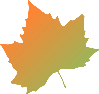 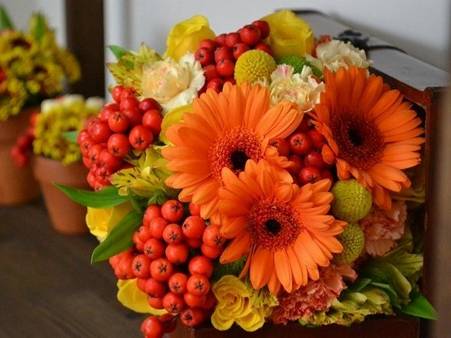 В этот день, 1-го октября, мы поздравляем всех волонтеров «золотого возраста» с Международным днем пожилых людей!Вы уже испытали многие радости и трудности, многое можете рассказать и многому научить. Оставайтесь в душе всегда молодыми, заряжайте хорошим настроением всех окружающих, делитесь с нами своим опытом и мудростью.Желаем вам долгих и счастливых лет жизни, наполненных здоровьем, оптимизмом, счастьем и заботой!С благодарностью и наилучшими пожеланиямисотрудники Швейцарского Красного Креста и Секретариата Белорусского Общества Красного Креста Гапличник Татьяна Иосифовна, Светлович Татьяна Георгиевна,Колесникович  Александра Сергеевна, Анацко Светлана Николаевна, Гантиевская Наталья Михайловна, Русинович Елена Ивановна, Воложинская Ольга Валерьевна.